NamibiaNamibiaNamibiaNamibiaDecember 2028December 2028December 2028December 2028MondayTuesdayWednesdayThursdayFridaySaturdaySunday12345678910Human Rights Day11121314151617Public Holiday1819202122232425262728293031Christmas DayDay of GoodwillNOTES: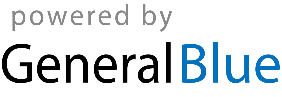 